History 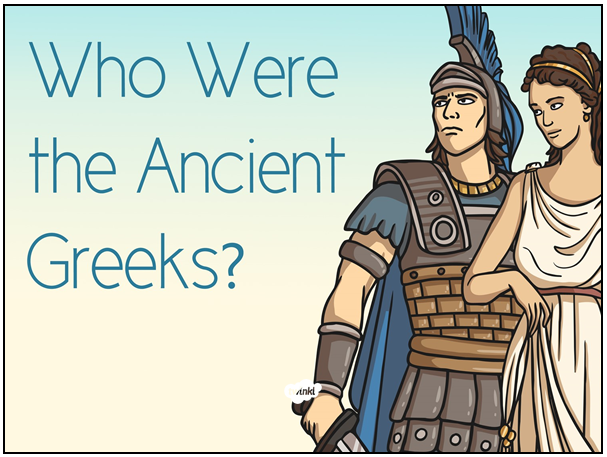 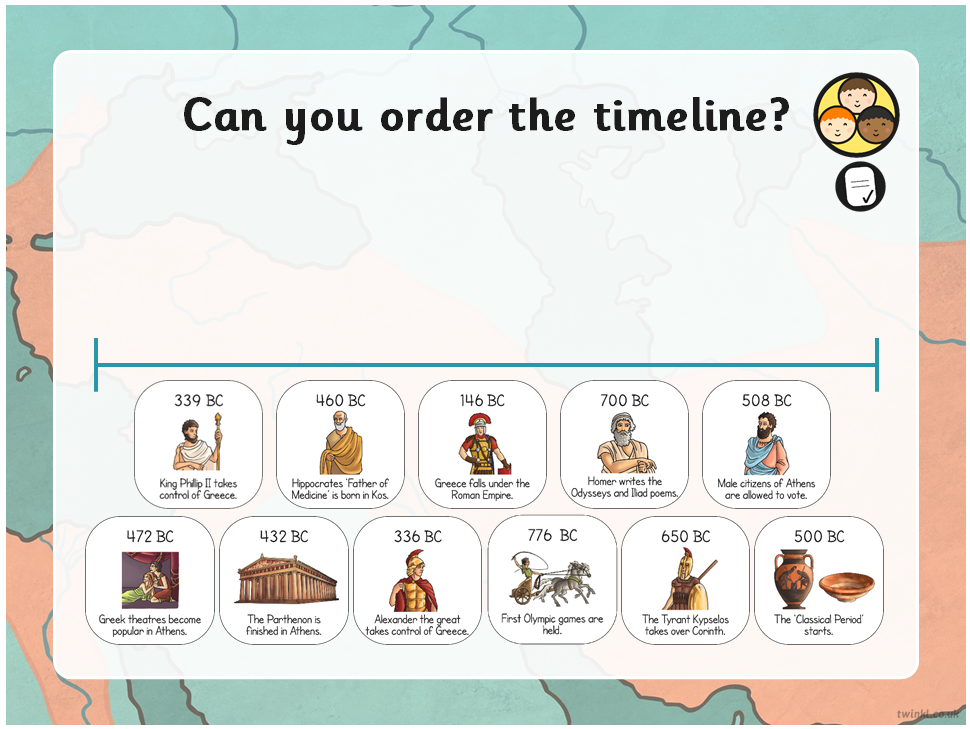 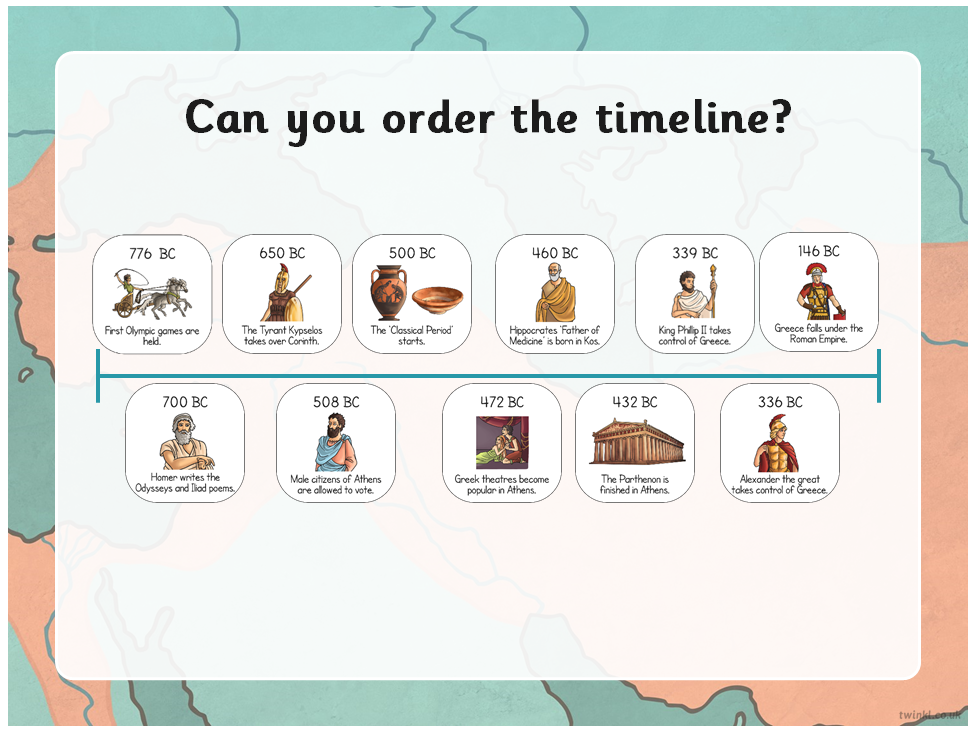 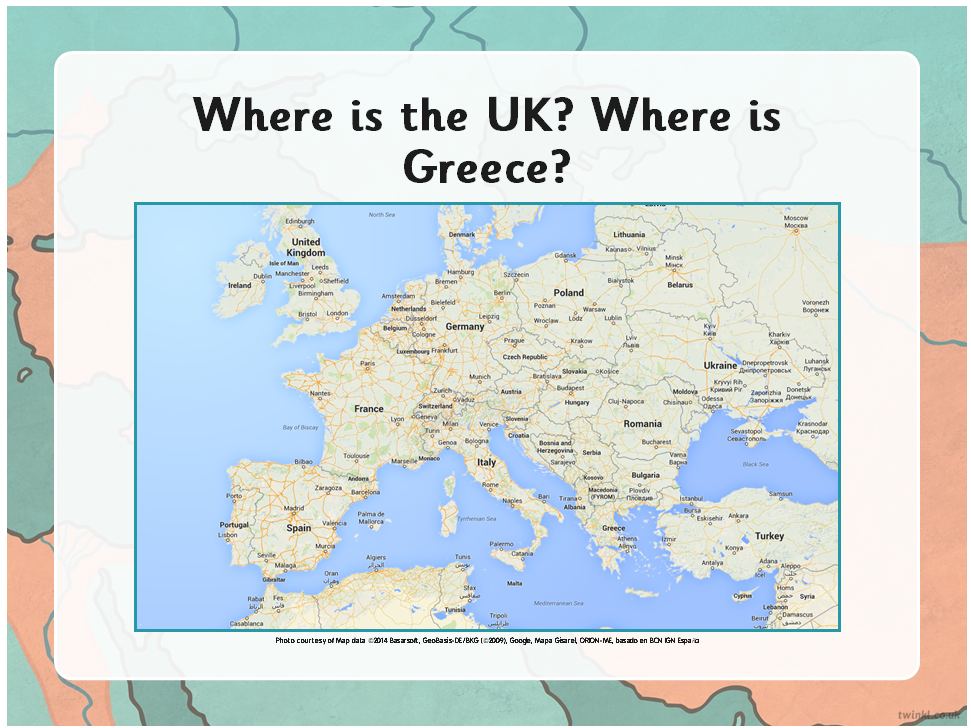 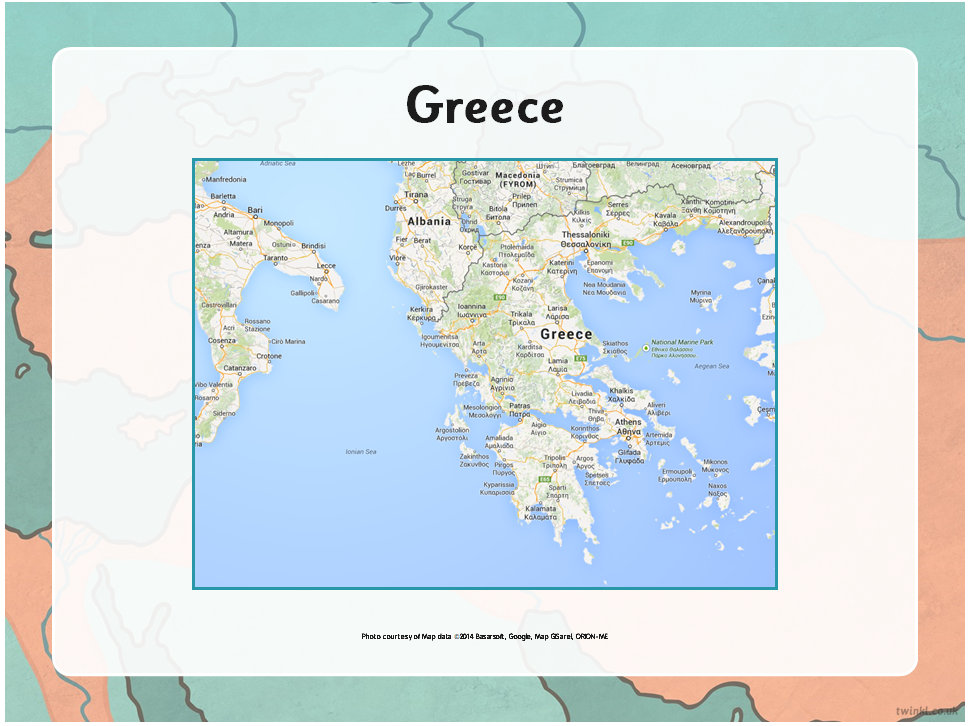 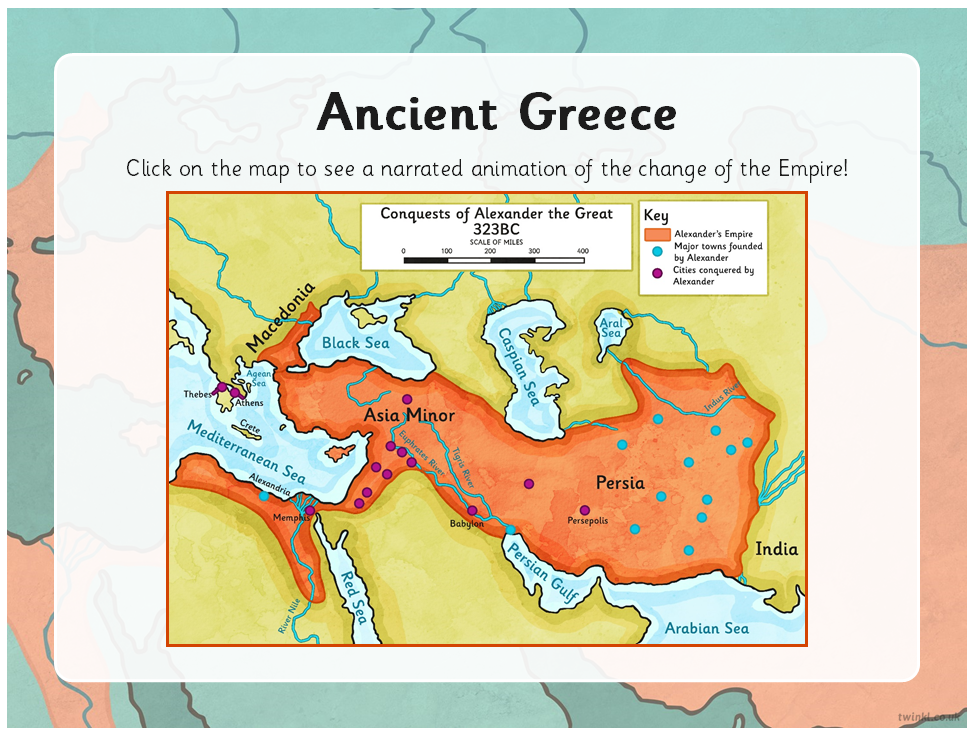 Link - https://www.the-map-as-history.com/Ancient-Greece-Hellenistic-world/Territorial-evolution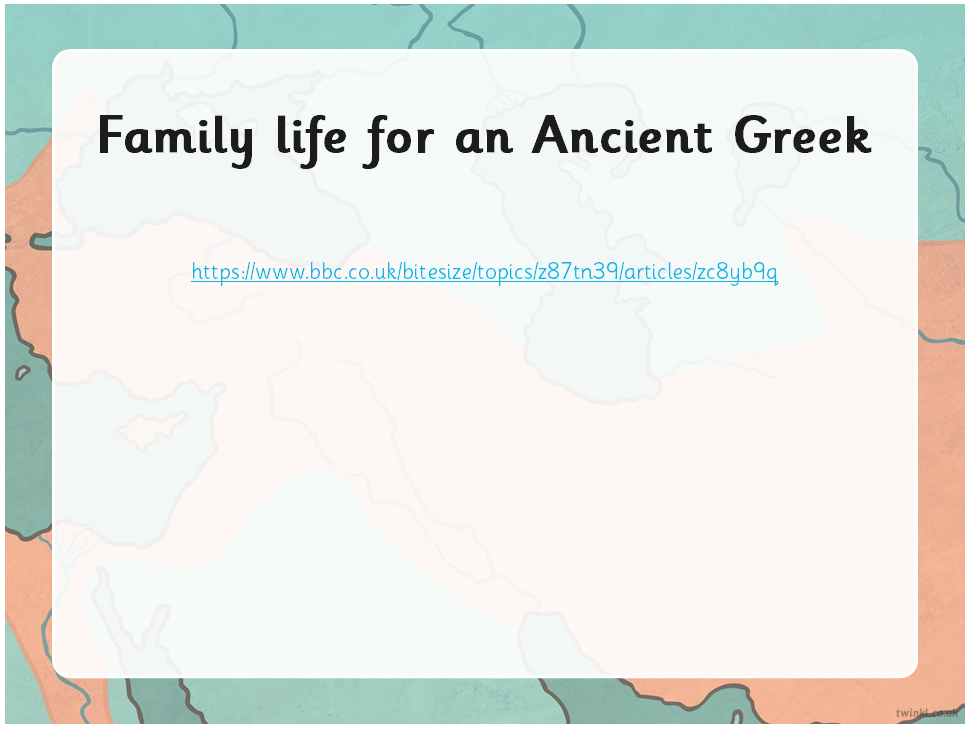 https://www.bbc.co.uk/bitesize/topics/z87tn39/articles/zc8yb9q Steps to Success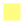 ______________________________________________________________________________DateWednesday 13th JanuaryWednesday 13th JanuaryWednesday 13th JanuarySubject/sHistoryHistoryHistoryLearning Objective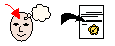 To understand who the Ancient Greeks were and what their family life was like.To understand who the Ancient Greeks were and what their family life was like.To understand who the Ancient Greeks were and what their family life was like.SA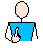 TA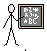 Success Criteria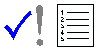 I know who the Ancient Greeks were.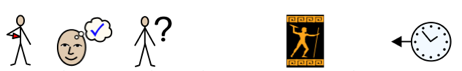 Success CriteriaI know where the Ancient Greeks lived.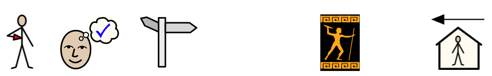 Success CriteriaI know when the Ancient Greeks lived.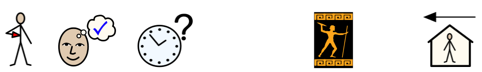 Success CriteriaI know what it was like to live in an Ancient Greek family.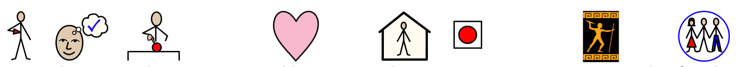 SupportIndependent             Adult Support (       )      Group WorkIndependent             Adult Support (       )      Group WorkIndependent             Adult Support (       )      Group WorkWhere is Greece in the world?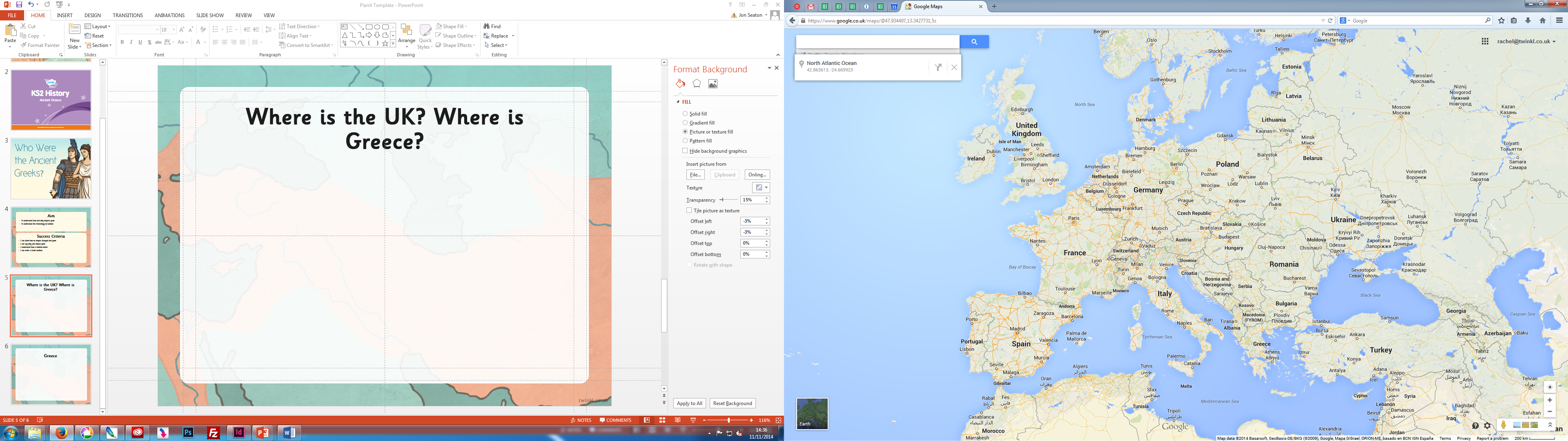 Where is Greece in the world?Where is Greece in the world?Where is Greece in the world?